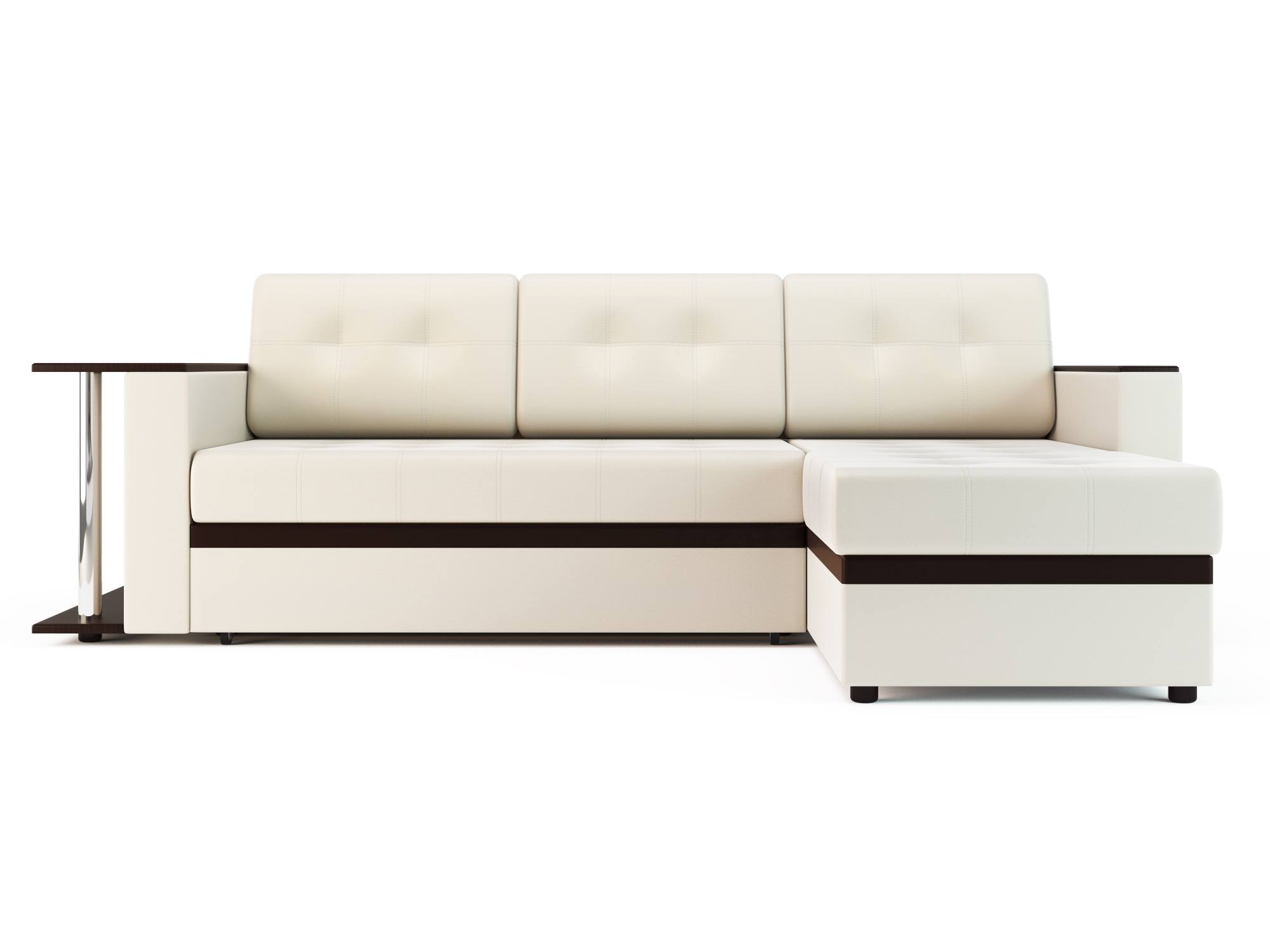 Длина дивана (см): 245Высота (см): 85Глубина (см): 154Ширина спального места (см): 143Длина спального места (см) : 200